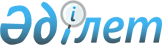 Аудандық мәслихаттың 2015 жылғы 23 желтоқсандағы № 473-V "2016 - 2018 жылдарға арналған аудандық бюджет туралы" шешіміне өзгерістер мен толықтырулар енгізу туралы
					
			Күшін жойған
			
			
		
					Атырау облысы Құрманғазы аудандық мәслихатының 2016 жылғы 25 сәуірдегі № 12-VI шешімі. Атырау облысының Әділет департаментінде 2016 жылғы 29 сәуірде № 3495 болып тіркелді. Күші жойылды - Атырау облысы Құрманғазы аудандық мәслихатының 2017 жылғы 24 ақпандағы № 127-VI шешімімен      Ескерту. Күші жойылды - Атырау облысы Құрманғазы аудандық мәслихатының 24.02.2017 № 127-VI шешімімен.

      Қазақстан Республикасының 2008 жылғы 4 желтоқсандағы Бюджет кодексінің 109-бабына, "Қазақстан Республикасындағы жергілікті мемлекеттік басқару және өзін-өзі басқару туралы" Қазақстан Республикасының 2001 жылғы 23 қаңтардағы Заңының 6-бабының 1-тармағының 1) тармақшасына және аудан әкімдігінің ұсынысына сәйкес аудандық мәслихат ШЕШІМ ҚАБЫЛДАДЫ:

      1. Аудандық мәслихаттың 2015 жылғы 23 желтоқсандағы № 473-V "2016-2018 жылдарға арналған аудандық бюджет туралы" (нормативтік құқықтық актілерді мемлекеттік тіркеу тізілімінде № 3438 санымен тіркелген, 2016 жылғы 28 қаңтарда аудандық "Серпер" үнжариясында жарияланған) шешіміне келесі өзгерістер мен толықтырулар енгізілсін:

      1-тармақтың 1) тармақшасында:

      "6 119 677" сандары "7 331 959" сандарымен ауыстырылсын;

      "1 375 616" сандары "1 358 611" сандарымен ауыстырылсын;

      "4 723 545" сандары "5 952 832" сандарымен ауыстырылсын;

      1-тармақтың 2) тармақшасында:

      "6 119 677" сандары "7 359 883" сандарымен ауыстырылсын;

      1-тармақтың 5) тармақшасында:

      "-15 907" сандары "-43 831" сандарымен ауыстырылсын;

      1-тармақтың 6) тармақшасында:

      "бюджет тапшылығын қаржыландыру (профицитін пайдалану)" деген жолдағы "15 907" сандары "43 831" сандарымен ауыстырылсын;

      "бюджет қаражатының пайдаланатын қалдықтары" деген жолдағы "0" саны "27 924" сандарымен ауыстырылсын.

      6-тармақ жаңа редакцияда мазмұндалсын:

      "Азаматтық қызметшілер болып табылатын және ауылдық жерде жұмыс істейтін әлеуметтік қамсыздандыру, білім беру, мәдениет, спорт саласындағы мамандарға қызметтің осы түрлерімен қалалық жағдайда айналысатын азаматтық қызметшілердің айлықақыларымен және мөлшерлемелерімен салыстырғанда жиырма бес пайызға жоғарылатылған лауазымдық айлықақылар мен тарифтік мөлшерлемелер белгіленсін". 

      8-тармақта:

      "1 058 398" сандары "1 063 872" сандарымен ауыстырылсын;

      келесі мазмұндағы жолдармен толықтырылсын: 

      "экономикалық орнықтылықты қамтамасыз етуге - 85 264 мың теңге;

      жергілікті бюджеттердің шығындарын өтеуді қамтамасыз етуге - 66 685 мың теңге";

      10-тармақта:

      "28 171" сандары "64 539" сандарымен ауыстырылсын;

      "7 616" сандары "8 566" сандарымен ауыстырылсын;

      "4 359" сандары "45 787" сандарымен ауыстырылсын;

      келесі мазмұндағы жолдармен толықтырылсын: 

      ""е-learning" электрондық оқыту жүйесінің қызмет етуіне - 17 087 мың теңге; 

      алып қойылатын және жойылатын ауру жануарлардың, жануарлардан алынатын өнімдер мен шикізаттың құнын иелеріне өтеуге - 10 000 мың теңге; 

      жануарлардың аса қауіпті ауруларының диагностикасына - 34 223 мың теңге; 

      балалар - жасөспірімдер спорт мектебін ұстауға - 18 258 мың теңге";

      11-тармақ келесі мазмұндағы жолдармен толықтырылсын:

      "үш жаяу жүргіншілер өткелінің құрылысына - 113 550 мың теңге;

      инженерлік-коммуникациялық инфрақұрылымды жобалау, дамыту және (немесе) жайластыруға – 800 000 мың теңге".

      2. 1, 5, 6 қосымшалар осы шешімнің 1, 2, 3 қосымшаларына сәйкес жаңа редакцияда мазмұндалсын.

      3. Осы шешімнің орындалуын бақылау аудандық мәслихаттың экономика, салық және бюджет саясаты жөніндегі тұрақты комиссиясына (төрағасы Р. Сұлтанияев) жүктелсін. 

      4. Осы шешім 2016 жылдың 1 қаңтарынан бастап қолданысқа енгізіледі.

 Ауылдық округтер әкімдері аппараты арқылы қаржыландырылатын бюджеттік бағдарламаларды қаржыландыру мөлшері      кестенің жалғасы

      кестенің жалғасы

      кестенің жалғасы


					© 2012. Қазақстан Республикасы Әділет министрлігінің «Қазақстан Республикасының Заңнама және құқықтық ақпарат институты» ШЖҚ РМК
				
      Аудандық мәслихаттың ІІ
сессиясы төрағасының 
міндетін атқарушы,
аудандық мәслихат хатшысы

Б. Жүгінісов
Аудандық мәслихаттың 2015 жылғы 23 желтоқсандағы № 473-V шешіміне 1 қосымшаАудандық мәслихаттың 2016 жылғы 25 сәуірдегі №12-VІ шешіміне 1 қосымшаСанаты

Санаты

Санаты

Санаты

Сомасы, мың теңге

Сыныбы

Сыныбы

Сыныбы

Сомасы, мың теңге

Ішкі сыныбы

Ішкі сыныбы

Сомасы, мың теңге

Атауы

Сомасы, мың теңге

1

2

3

4

5

І. Кірістер

7 331 959

1

Салықтық түсімдер

1 358 611

01

Табыс салығы

387635

2

Жеке табыс салығы

387635

03

Әлеуметтiк салық

153000

1

Әлеуметтік салық

153000

04

Меншiкке салынатын салықтар

779151

1

Мүлiкке салынатын салықтар

713805

3

Жер салығы

5553

4

Көлiк құралдарына салынатын салық

59362

5

Бірыңғай жер салығы

431

05

Тауарларға, жұмыстарға және қызметтерге салынатын iшкi салықтар

31325

2

Акциздер

5215

3

Табиғи және басқа ресурстарды пайдаланғаны үшiн түсетiн түсiмдер

1710

4

Кәсiпкерлiк және кәсiби қызметтi жүргiзгенi үшiн алынатын алымдар

24400

08

Заңдық мәнді іс-әрекеттерді жасағаны және (немесе) оған уәкілеттігі бар мемлекеттік органдар немесе лауазымды адамдар құжаттар бергені үшін алынатын міндетті төлемдер

7500

1

Мемлекеттік баж

7500

2

Салықтық емес түсiмдер

9316

01

Мемлекеттік меншіктен түсетін кірістер

2180

1

Мемлекеттік кәсіпорындардың таза кірісі бөлігінің түсімдері

80

3

Мемлекет меншігіндегі акциялардың мемлекеттік пакеттеріне дивидендтер

0

5

Мемлекет меншігіндегі мүлікті жалға беруден түсетін кірістер

2100

02

Мемлекеттік бюджеттен қаржыландырылатын мемлекеттік мекемелердің тауарларды (жұмыстарды, қызметтерді) түсетін түсімдер

171

1

Мемлекеттік бюджеттен қаржыландырылатын мемлекеттік мекемелердің тауарларды (жұмыстарды, қызметтерді) түсетін түсімдер

171

04

Мемлекеттік бюджеттен қаржыландырылатын, сондай-ақ Қазақстан Республикасы Ұлттық Банкінің бюджетінен (шығыстар сметасынан) ұсталатын және қаржыландырылатын мемлекеттік мекемелер салатын айыппұлдар, өсімпұлдар, санкциялар, өндіріп алулар

2781

1

Мұнай секторы ұйымдарынан түсетін түсімдерді қоспағанда, мемлекеттік бюджеттен қаржыландырылатын, сондай-ақ Қазақстан Республикасы Ұлттық Банкінің бюджетінен (шығыстар сметасынан) ұсталатын және қаржыландырылатын мемлекеттік мекемелер салатын айыппұлдар, өсімпұлдар, санкциялар, өндіріп алулар

2781

06

Басқа да салықтық емес түсiмдер

4184

1

Басқа да салықтық емес түсiмдер

4184

3

Негізгі капиталды сатудан түсетін түсімдер

11200

01

Мемлекеттік мекемелерге бекітілген мемлекеттік мүлікті сату

0

1

Мемлекеттік мекемелерге бекітілген мемлекеттік мүлікті сату

0

03

Жердi және материалдық емес активтердi сату

11200

1

Жерді сату

11200

2

Материалдық емес активтерді сату 

0

4

Трансферттердің түсімдері

5 952 832

02

Мемлекеттiк басқарудың жоғары тұрған органдарынан түсетiн трансферттер

5952832

2

Облыстық бюджеттен түсетiн трансферттер

5 952 832

Ағымдағы нысаналы трансферттер

1 966 552

Нысаналы даму трансферттері

1 262 550

Субвенциялар

2723730

Функционалдық топ

Функционалдық топ

Функционалдық топ

Функционалдық топ

Функционалдық топ

Сомасы

Сомасы

Сомасы

Кіші функция

Кіші функция

Кіші функция

Кіші функция

Сомасы

Сомасы

Сомасы

Бюджеттік бағдарламаның әкiмшiсi

Бюджеттік бағдарламаның әкiмшiсi

Бюджеттік бағдарламаның әкiмшiсi

Сомасы

Сомасы

Сомасы

Бағдарлама

Бағдарлама

Сомасы

Сомасы

Сомасы

Атауы

Сомасы

Сомасы

Сомасы

1

2

3

4

5

6

6

6

ІІ. Шығындар:

7 359 883

7 359 883

1

Жалпы сипаттағы мемлекеттiк қызметтер

491 778

491 778

1

Мемлекеттiк басқарудың жалпы функцияларын орындайтын өкiлдi, атқарушы және басқа органдар

412 828

412 828

112

Аудан (облыстық маңызы бар қала) мәслихатының аппараты

18 187

18 187

001

Аудан (облыстық маңызы бар қала) мәслихатының қызметін қамтамасыз ету жөніндегі қызметтер

18 187

18 187

003

Мемлекеттік органның күрделі шығыстары

0

0

122

Аудан (облыстық маңызы бар қала ) әкiмiнiң аппараты

81 322

81 322

001

Аудан (облыстық маңызы бар қала) әкiмiнiң қызметiн қамтамасыз ету жөніндегі қызметтер

72 002

72 002

003

Мемлекеттік органның күрделі шығыстары

9 320

9 320

123

Қаладағы аудан, аудандық маңызы бар қала, кент, ауыл, ауылдық округ әкiмiнің аппараты

313 319

313 319

001

Қаладағы аудан, аудандық маңызы бар қала, кент, ауыл, ауылдық округ әкімінің қызметін қамтамасыз ету жөніндегі қызметтер

313 319

313 319

022

Мемлекеттік органның күрделі шығыстары

0

0

032

Ведомстволық бағыныстағы мемлекеттік мекемелерінің және ұйымдарының күрделі шығыстары 

0

0

2

Қаржылық қызмет

3 920

3 920

459

Ауданның (облыстық маңызы бар қаланың) экономика және қаржы бөлiмi

3 920

3 920

003

Салық салу мақсатында мүлiктi бағалауды жүргiзу 

1 420

1 420

010

Жекешелендіру, коммуналдық меншікті басқару, жекешелендіруден кейінгі қызмет және осыған байланысты дауларды реттеу

2 500

2 500

9

Жалпы сипаттағы өзге де мемлекеттiк қызметтер

75 030

75 030

458

Ауданның (облыстық маңызы бар қаланың) тұрғын үй-коммуналдық шаруашылығы, жолаушылар көлiгi және автомобиль жолдары бөлiмi

10 730

10 730

001

Жергілікті деңгейде тұрғын үй-коммуналдық шаруашылығы, жолаушылар көлiгi және автомобиль жолдары саласындағы мемлекеттік саясатты іске асыру жөніндегі қызметтер

10 730

10 730

459

Ауданның (облыстық маңызы бар қаланың) экономика және қаржы бөлiмi

30 898

30 898

001

Ауданның (облыстық маңызы бар қаланың) экономикалық саясатын қалыптастыру мен дамыту, мемлекеттік жоспарлау, бюджеттік атқару және коммуналдық меншігін басқару саласындағы мемлекеттік саясатты іске асыру жөніндегі қызметтер 

30 898

30 898

801

Ауданның (облыстық маңызы бар қаланың) жұмыспен қамту және әлеуметтiк бағдарламалар бөлiмi

33 402

33 402

001

Жергілікті деңгейде халық үшін әлеуметтік бағдарламаларды жұмыспен қамтуды қамтамасыз етуді іске асыру саласындағы мемлекеттік саясатты іске асыру жөніндегі қызметтер

33 402

33 402

02

Қорғаныс

6 328

6 328

1

Әскери мұқтаждар

6 328

6 328

122

Аудан (облыстық маңызы бар қала) әкiмiнiң аппараты

6 328

6 328

005

Жалпыға бiрдей әскери мiндеттi атқару шеңберiндегi iс-шаралар 

6 328

6 328

04

Бiлiм беру

4 351 900

4 351 900

1

Мектепке дейiнгi тәрбие және оқыту

566 178

566 178

123

Қаладағы аудан, аудандық маңызы бар қала, кент, ауыл, ауылдық округ әкiмiнің аппараты

530 103

530 103

004

Мектепке дейінгі тәрбие мен оқыту ұйымдарының қызметін қамтамасыз ету

397 905

397 905

041

Мектепке дейiнгi білім беру ұйымдарында мемлекеттік білім беру тапсырысын іске асыруға

132 198

132 198

464

Ауданның (облыстық маңызы бар қаланың) бiлiм бөлiмi 

36 075

36 075

040

Мектепке дейiнгi білім беру ұйымдарында мемлекеттік білім беру тапсырысын іске асыруға

36 075

36 075

2

Бастауыш, негiзгi орта және жалпы орта бiлiм беру

3 582 634

3 582 634

123

Қаладағы аудан, аудандық маңызы бар қала, кент, ауыл, ауылдық округ әкiмiнің аппараты

1 263

1 263

005

Ауылдық жерлерде балаларды мектепке дейін тегін алып баруды және кері алып келуді ұйымдастыру

1 263

1 263

464

Ауданның (облыстық маңызы бар қаланың) бiлiм бөлiмi 

3 581 371

3 581 371

003

Жалпы бiлiм беру

3 460 273

3 460 273

006

Балаларға қосымша бiлiм беру

121 098

121 098

9

Бiлiм беру саласындағы өзге де қызметтер

203 088

203 088

464

Ауданның (облыстық маңызы бар қаланың) бiлiм бөлiмi 

203 088

203 088

001

Жергілікті деңгейде бiлiм беру саласындағы мемлекеттік саясатты іске асыру жөніндегі қызметтер 

13 350

13 350

005

Ауданның (аудандық маңызы бар қаланың) мемлекеттiк бiлiм беру мекемелер үшiн оқулықтар мен оқу-әдістемелік кешендерді сатып алу және жеткiзу

104 556

104 556

007

Аудандық (қалалық) ауқымдағы мектеп олимпиадаларын және мектептен тыс іс-шараларды өткiзу

643

643

015

Жетім баланы (жетім балаларды) және ата-аналарының қамқорынсыз қалған баланы (балаларды) күтіп-ұстауға қамқоршыларға (қорғаншыларға) ай сайынғы ақшалай қаражат төлемі

21 000

21 000

029

Балалар мен жасөспірімдердің психикалық денсаулығын зерттеу және халыққа психологиялық-медициналық-педагогикалық консультациялық көмек көрсету

14 579

14 579

067

Ведомстволық бағыныстағы мемлекеттік мекемелерінің және ұйымдарының күрделі шығыстары

48 960

48 960

06

Әлеуметтiк көмек және әлеуметтiк қамсыздандыру

342 587

342 587

1

Әлеуметтiк қамсыздандыру

165 143

165 143

801

Ауданның (облыстық маңызы бар қаланың) жұмыспен қамту, әлеуметтiк бағдарламалар және азаматтық хал актілерін тіркеу бөлiмi

165 143

165 143

010

Мемлекеттiк атаулы әлеуметтік көмек

37 214

37 214

016

18 жасқа дейінгi балаларға мемлекеттiк жәрдемақылар

109 316

109 316

025

Өрлеу жобасы бойынша келісілген қаржылай көмекті енгізу

18 613

18 613

2

Әлеуметтiк көмек

172 444

172 444

123

Қаладағы аудан, аудандық маңызы бар қала, кент, ауыл, ауылдық округ әкiмiнің аппараты

34 981

34 981

003

Мұқтаж азаматтарға үйiнде әлеуметтiк көмек көрсету

34 981

34 981

801

Ауданның (облыстық маңызы бар қаланың) жұмыспен қамту, әлеуметтiк бағдарламалар және азаматтық хал актілерін тіркеу бөлiмi

137 463

137 463

004

Жұмыспен қамту бағдарламасы

67 621

67 621

006

Ауылдық жерлерде тұратын денсаулық сақтау, бiлiм беру, әлеуметтiк қамтамасыз ету, мәдениет, спорт және ветеринар мамандарына отын сатып алуға Қазақстан Республикасының заңнамасына сәйкес әлеуметтiк көмек көрсету 

9 000

9 000

007

Тұрғын үйге көмек көрсету

4 923

4 923

009

Үйден тәрбиеленіп оқытылатын мүгедек балаларды материалдық қамтамасыз ету

2 000

2 000

011

Жергiлiктi өкiлеттi органдардың шешiмi бойынша мұқтаж азаматтардың жекелеген топтарына әлеуметтiк көмек 

38 010

38 010

017

Мүгедектерді оңалту жеке бағдарламасына сәйкес, мұқтаж мүгедектерді міндетті гигиеналық құралдармен және ымдау тілі мамандарының қызмет көрсетуін, жеке көмекшілермен қамтамасыз ету

15 909

15 909

9

Әлеуметтiк көмек және әлеуметтiк қамтамасыз ету салаларындағы өзге де қызметтер

5 000

5 000

801

Ауданның (облыстық маңызы бар қаланың) жұмыспен қамту және әлеуметтiк бағдарламалар бөлiмi

5 000

5 000

018

Жәрдемақыларды және басқа да әлеуметтік төлемдерді есептеу, төлеу мен жеткізу бойынша қызметтерге ақы төлеу

5 000

5 000

07

Тұрғын үй - коммуналдық шаруашылық

1 026 368

1 026 368

1

Тұрғын үй шаруашылығы

909 787

909 787

123

Қаладағы аудан, аудандық маңызы бар қала, кент, ауыл, ауылдық округ әкiмiнің аппараты

10 692

10 692

027

Жұмыспен қамту 2020 жол картасы бойынша қалаларды және ауылдық елді мекендерді дамыту шеңберінде объектілерді жөндеу және абаттандыру

10 692

10 692

458

Ауданның (облыстық маңызы бар қаланың) тұрғын үй - коммуналдық шаруашылығы, жолаушылар көлiгi және автомобиль жолдары бөлiмi

15 000

15 000

004

Азаматтардың жекелеген санаттарын тұрғын үймен қамтамасыз ету

15 000

15 000

464

Ауданның (облыстық маңызы бар қаланың) білім бөлімі

35 095

35 095

026

Жұмыспен қамту 2020 жол картасы бойынша қалаларды және ауылдық елді мекендерді дамыту шеңберінде объектілерді жөндеу

35 095

35 095

467

Ауданның (облыстық маңызы бар қаланың) құрылыс бөлімі

849 000

849 000

003

Коммуналдық тұрғын үй қорының тұрғын үйін жобалау, салу және (немесе) сатып алу 

49 000

49 000

004

Инженерлік-коммуникациялық инфрақұрылымды жобалау, дамыту және (немесе) жайластыру

800 000

800 000

074

Жұмыспен қамту 2020 жол картасының екінші бағыты шеңберінде жетіспейтін инженерлік-коммуникациялық инфрақұрылымды дамыту және/немесе салу

0

0

2

Коммуналдық шаруашылық

116 581

116 581

123

Қаладағы аудан, аудандық маңызы бар қала, кент, ауыл, ауылдық округ әкiмiнің аппараты

0

0

014

Елді мекендерді сумен жабдықтауды ұйымдастыру

0

0

458

Ауданның (облыстық маңызы бар қаланың) тұрғын үй - коммуналдық шаруашылығы, жолаушылар көлiгi және автомобиль жолдары бөлiмi

1 500

1 500

012

Сумен жабдықтау және су бұру жүйесінің жұмыс істеуі

1 500

1 500

026

Ауданның (облыстық маңызы бар қаланың) коммуналдық меншігіндегі жылу жүйелерін қолдануды ұйымдастыру

0

0

467

Ауданның (облыстық маңызы бар қаланың) құрылыс бөлімі

115 081

115 081

005

Коммуналдық шаруашылығын дамыту

113 550

113 550

006

Сумен жабдықтау және су бұру жүйесiн дамыту 

1 531

1 531

3

Елдi-мекендердi көркейту

0

0

123

Қаладағы аудан, аудандық маңызы бар қала, кент, ауыл, ауылдық округ әкiмiнің аппараты

0

0

008

Елдi мекендердегі көшелердi жарықтандыру

0

0

009

Елдi мекендердің санитариясын қамтамасыз ету

0

0

011

Елдi мекендердi абаттандыру мен көгалдандыру 

0

0

458

Ауданның (облыстық маңызы бар қаланың) тұрғын үй - коммуналдық шаруашылығы, жолаушылар көлiгi және автомобиль жолдары бөлiмi

0

0

016

Елдi мекендердiң санитариясын қамтамасыз ету

0

0

08

Мәдениет, спорт, туризм және ақпараттық кеңiстiк

337 686

337 686

1

Мәдениет саласындағы қызмет

196 001

196 001

123

Қаладағы аудан, аудандық маңызы бар қала, кент, ауыл, ауылдық округ әкiмiнің аппараты

196 001

196 001

006

Жергілікті деңгейде мәдени-демалыс жұмыстарын қолдау

196 001

196 001

2

Спорт 

41 994

41 994

465

Ауданның (облыстық маңызы бар қаланың) дене шынықтыру және спорт бөлiмi

41 994

41 994

001

Жергілікті деңгейде дене шынықтыру және спорт саласындағы мемлекеттік саясатты іске асыру жөніндегі қызметтер

32 818

32 818

004

Мемлекеттік органның күрделі шығыстары

0

0

006

Аудандық (облыстық маңызы бар қалалық) деңгейде спорттық жарыстар өткiзу

3 785

3 785

007

Әртүрлi спорт түрлерi бойынша ауданның (облыстық маңызы бар қаланың) құрама командаларының мүшелерiн дайындау және олардың облыстық спорт жарыстарына қатысуы

5 391

5 391

3

Ақпараттық кеңiстiк

74 136

74 136

478

Ауданның (облыстық маңызы бар қаланың) ішкі саясат, мәдениет және тілдерді дамыту бөлiмi

74 136

74 136

005

Мемлекеттік ақпараттық саясат жүргізу жөніндегі қызметтер

3 000

3 000

007

Аудандық (қалалық) кiтапханалардың жұмыс iстеуi

71 136

71 136

9

Мәдениет, спорт, туризм және ақпараттық кеңiстiктi ұйымдастыру жөнiндегi өзге де қызметтер

25 555

25 555

478

Аудандық (облыстық маңызы бар қаланың) ішкі саясат, мәдениет және тілдерді дамыту бөлімі

13 719

13 719

001

Ақпаратты, мемлекеттілікті нығайту және азаматтардың әлеуметтік сенімділігін қалыптастыру саласында жергілікті деңгейде мемлекеттік саясатты іске асыру жөніндегі қызметтер

13 719

13 719

478

Аудандық (облыстық маңызы бар қаланың) ішкі саясат, мәдениет және тілдерді дамыту бөлімі

11 836

11 836

004

Жастар саясаты саласында іс-шараларды іске асыру

11 836

11 836

10

Ауыл, су, орман, балық шаруашылығы, ерекше қорғалатын табиғи аумақтар, қоршаған ортаны және жануарлар дүниесiн қорғау, жер қатынастары

187 230

187 230

1

Ауыл шаруашылығы

68 425

68 425

459

Ауданның (облыстық маңызы бар қаланың) экономика және қаржы бөлiмi

13 805

13 805

099

Мамандардың әлеуметтік көмек көрсетуі жөніндегі шараларды іске асыру

13 805

13 805

462

Ауданның (облыстық маңызы бар қаланың) ауыл шаруашылық бөлiмi

13 573

13 573

001

Жергілікті деңгейде ауыл шаруашылығы саласындағы мемлекеттік саясатты іске асыру жөніндегі қызметтер

13 573

13 573

006

Мемлекеттік органның күрделі шығыстары

0

0

473

Ауданның (облыстық маңызы бар қаланың) ветеринария бөлімі

41 047

41 047

001

Жергілікті деңгейде ветеринария саласындағы мемлекеттік саясатты іске асыру жөніндегі қызметтер

23 748

23 748

007

Қаңғыбас иттер мен мысықтарды аулауды және жоюды ұйымдастыру

1 000

1 000

008

Алып қойылатын және жойылатын ауру жануарлардың, жануарлардан алынатын өнімдер мен шйкізаттың құнын иелеріне өтеу 

10 000

10 000

010

Ауыл шаруашылығы жануарларын сәйкестендіру жөніндегі іс-шараларды өткізу

6 299

6 299

6

Жер қатынастары

11 003

11 003

463

Ауданның (облыстық маңызы бар қаланың) жер қатынастары бөлімі

11 003

11 003

001

Аудан (облыстық маңызы бар қала) аумағында жер қатынастарын реттеу саласындағы мемлекеттік саясатты іске асыру жөніндегі қызметтер

11 003

11 003

004

Жерді аймақтарға бөлу жөніндегі жұмыстарды ұйымдастыру

0

0

9

Ауыл, су, орман, балық шаруашылығы және қоршаған ортаны қорғау мен жер қатынастары саласындағы өзге де қызметтер

107 802

107 802

473

Ауданның (облыстық маңызы бар қаланың) ветеринария бөлімі

107 802

107 802

011

Эпизоотияға қарсы іс- шаралар жүргізу

107 802

107 802

11

Өнеркәсiп, сәулет, қала құрылысы және құрылыс қызметi 

20 848

20 848

2

Сәулет қала құрылысы және құрылыс қызметі 

20 848

20 848

467

Ауданның (облыстық маңызы бар қаланың) құрылыс бөлімі

11 825

11 825

001

 Жергілікті деңгейде құрылыс саласындағы мемлекеттік саясатты іске асыру жөніндегі қызметтер

11 825

11 825

017

Мемлекеттік органның күрделі шығыстары

0

0

468

Ауданның (облыстық маңызы бар қаланың) сәулет және қала құрылысы бөлімі

9 023

9 023

001

Жергілікті деңгейде сәулет және қала құрылысы саласындағы мемлекеттік саясатты іске асыру жөніндегі қызметтер

9 023

9 023

004

Мемлекеттік органның күрделі шығыстары

0

0

12

Көлiк және коммуникация

437 696

437 696

1

Автомобиль көлiгi

437 696

437 696

458

Ауданның (облыстық маңызы бар қаланың) тұрғын үй-коммуналдық шаруашылығы, жолаушылар көлігі және автомобиль жолдары бөлімі

437 696

437 696

022

Көлiк инфрақұрылымын дамыту

300 000

300 000

045

Аудандық маңызы бар автомобиль жолдарын және елді-мекендердің көшелерін күрделі және орташа жөндеу

137 696

137 696

13

Басқалар

89 558

89 558

3

Кәсiпкерлiк қызметтi қолдау және бәсекелестікті қорғау

9 326

9 326

469

Ауданның (облыстық маңызы бар қаланың) кәсіпкерлік бөлімі

9 326

9 326

001

Жергілікті деңгейде кәсіпкерлікті дамыту саласындағы мемлекеттік саясатты іске асыру жөніндегі қызметтер

9 326

9 326

004

Мемлекеттік органның күрделі шығыстары

0

0

9

Басқалар

80 232

80 232

123

Қаладағы аудан, аудандық маңызы бар қала, кент, ауыл, ауылдық округ әкiмiнің аппараты

52 309

52 309

040

"Өңірлерді дамыту" Бағдарламасы шеңберінде өңірлерді экономикалық дамытуға жәрдемдесу бойынша шараларды іске асыру

52 309

52 309

459

Ауданның (облыстық маңызы бар қаланың) экономика және қаржы бөлімі

27 923

27 923

012

Ауданның (облыстық маңызы бар қаланың) жергiлiктi атқарушы органының резервi 

27 923

27 923

15

Трансферттер

67 904

67 904

1

Трансферттер

63 648

63 648

459

Ауданның (облыстық маңызы бар қаланың) экономика және қаржы бөлімі

4 256

4 256

006

Нысаналы пайдаланылмаған (толық пайдаланылмаған) трансферттерді қайтару

4 256

4 256

051

Жергілікті өзін-өзі басқару органдарына берілетін трансферт

63 648

63 648

16

Қарыздарды өтеу

0

0

1

Қарыздарды өтеу

0

0

459

Ауданның (облыстық маңызы бар қаланың) экономика және қаржы бөлімі

0

0

005

Жергілікті атқарушы органның жоғары тұрған бюджет алдындағы борышын өтеу

0

0

ІІІ. Таза бюджеттік кредит беру

15 907

Бюджеттік кредиттер

15 907

10

Ауыл, су, орман, балық шаруашылығы, ерекше қорғалатын табиғи аумақтар, қоршаған ортаны және жануарлар дүниесiн қорғау, жер қатынастары

15 907

1

Ауыл шаруашылығы

15 907

459

Ауданның (облыстық маңызы бар қаланың) экономика және қаржы бөлiмi

15 907

018

Мамандарды әлеуметтік қолдау шараларын іске асыруға берілетін бюджеттік кредиттер

15 907

ІV. Қаржылық активтермен жасалатын операциялар бойынша сальдо 

0

V. Бюджет тапшылығы (профициті) 

-43 831

VI. Бюджет тапшылығын қаржыландыру (профицитін пайдалану)

43 831

7

Қарыздар түсімі

15 907

01

Мемлекеттік ішкі қарыздар

15 907

2

Қарыз алу келісім шарттары

15 907

03

Ауданның (облыстық маңызы бар қаланың) жергілікті атқарушы органы алатын қарыздар

15 907

8

Бюджет қаражаттарының пайдаланылатын қалдықтары

27 924

01

Бюджет қаражаты қалдықтары

27 924

1

Бюджет қаражатының бос қалдықтары

27 924

Аудандық мәслихаттың 2015 жылғы 23 желтоқсандағы № 473-V шешіміне 5 қосымшаАудандық мәслихаттың 2016 жылғы 25 сәуірдегі № 12-VІ шешіміне 2 қосымшаБағдарламалардың коды

Бағдарламалардың коды

Ауылдық округтердің атауы

Ауылдық округтердің атауы

Ауылдық округтердің атауы

Ауылдық округтердің атауы

Ауылдық округтердің атауы

Бюджеттік бағдарламалардың атауы

Ақкөл

Қиғаш

Азғыр

Асан

Байда

001

Қаладағы аудан, аудандық маңызы бар қала, кент, ауыл, ауылдық округ әкімінің қызметін қамтамасыз ету жөніндегі қызметтер

17856

13401

22416

17743

15403

004

Мектепке дейінгі тәрбие мен оқыту ұйымдарының қызметін қамтамасыз ету

18475

13025

19271

041

Мектепке дейінгі білім беру ұйымдарында мемлекеттік білім беру тапсырысын іске асыруға

005

Ауылдық жерлерде балаларды мектепке дейін тегін алып баруды және кері алып келуді ұйымдастыру

003

Мұқтаж азаматтарға үйінде әлеуметтік көмек көрсету

2954

2027

766

027

Жұмыспен қамту 2020 жол картасы бойынша қалаларды және ауылдық елді мекендерді дамыту шеңберінде объектілерді жөндеу және абаттандыру

854

006

Жергілікті деңгейде мәдени-демалыс жұмыстарын қолдау

7186

6858

12234

9683

5691

040

"Өңірлерді дамыту" Бағдарламасы шеңберінде өңірлерді экономикалық дамытуға жәрдемдесу бойынша шараларды іске асыру

4517

1078

2542

1187

1690

32513

39812

53098

28613

42821

Бағдарламалардың коды

Бағдарламалардың коды

Ауылдық округтердің атауы

Ауылдық округтердің атауы

Ауылдық округтердің атауы

Ауылдық округтердің атауы

Ауылдық округтердің атауы

Бюджеттік бағдарламалардың атауы

Бірлік

Ганюшкин

Дыңғызыл

Еңбекші

Орлы

001

Қаладағы аудан, аудандық маңызы бар қала, кент, ауыл, ауылдық округ әкімінің қызметін қамтамасыз ету жөніндегі қызметтер

16030

26704

12849

17059

16033

004

Мектепке дейінгі тәрбие мен оқыту ұйымдарының қызметін қамтамасыз ету

13077

142475

18169

29943

16256

041

Мектепке дейінгі білім беру ұйымдарында мемлекеттік білім беру тапсырысын іске асыруға

61447

005

Ауылдық жерлерде балаларды мектепке дейін тегін алып баруды және кері алып келуді ұйымдастыру

750

003

Мұқтаж азаматтарға үйінде әлеуметтік көмек көрсету

816

8360

1894

2500

1053

027

Жұмыспен қамту 2020 жол картасы бойынша қалаларды және ауылдық елді мекендерді дамыту шеңберінде объектілерді жөндеу және абаттандыру

5907

2464

006

Жергілікті деңгейде мәдени-демалыс жұмыстарын қолдау

2754

44855

7754

7217

7170

040

"Өңірлерді дамыту" Бағдарламасы шеңберінде өңірлерді экономикалық дамытуға жәрдемдесу бойынша шараларды іске асыру

2045

11868

2370

2840

2218

34722

301616

43786

59559

45194

Бағдарламалардың коды

Бағдарламалардың коды

Ауылдық округтердің атауы

Ауылдық округтердің атауы

Ауылдық округтердің атауы

Ауылдық округтердің атауы

Ауылдық округтердің атауы

Бюджеттік бағдарламалардың атауы

Киров 

Кудряшов 

Көптоғай 

Мақаш 

Нұржау 

001

Қаладағы аудан, аудандық маңызы бар қала, кент, ауыл, ауылдық округ әкімінің қызметін қамтамасыз ету жөніндегі қызметтер

16257

15176

12588

14962

16075

004

Мектепке дейінгі тәрбие мен оқыту ұйымдарының қызметін қамтамасыз ету

15627

26836

28859

041

Мектепке дейінгі білім беру ұйымдарында мемлекеттік білім беру тапсырысын іске асыруға

25432

23132

005

Ауылдық жерлерде балаларды мектепке дейін тегін алып баруды және кері алып келуді ұйымдастыру

003

Мұқтаж азаматтарға үйінде әлеуметтік көмек көрсету

3350

3647

465

528

606

027

Жұмыспен қамту 2020 жол картасы бойынша қалаларды және ауылдық елді мекендерді дамыту шеңберінде объектілерді жөндеу және абаттандыру

1467

006

Жергілікті деңгейде мәдени-демалыс жұмыстарын қолдау

12700

8188

3808

7519

7393

040

"Өңірлерді дамыту" Бағдарламасы шеңберінде өңірлерді экономикалық дамытуға жәрдемдесу бойынша шараларды іске асыру

3494

2098

1182

2673

2564

61233

52241

33670

52518

56964

Бағдарламалардың коды

Бағдарламалардың коды

Ауылдық округтердің атауы

Ауылдық округтердің атауы

Ауылдық округтердің атауы

Ауылдық округтердің атауы

Ауылдық округтердің атауы

Бюджеттік бағдарламалардың атауы

Теңіз 

Сафон 

Сүйіндік 

Шортанбай 

Барлығы, мың теңге

001

Қаладағы аудан, аудандық маңызы бар қала, кент, ауыл, ауылдық округ әкімінің қызметін қамтамасыз ету жөніндегі қызметтер

13204

15095

20780

13688

313319

004

Мектепке дейінгі тәрбие мен оқыту ұйымдарының қызметін қамтамасыз ету

15679

25285

14928

397905

041

Мектепке дейінгі білім беру ұйымдарында мемлекеттік білім беру тапсырысын іске асыруға

22187

132198

005

Ауылдық жерлерде балаларды мектепке дейін тегін алып баруды және кері алып келуді ұйымдастыру

513

1263

003

Мұқтаж азаматтарға үйінде әлеуметтік көмек көрсету

1007

500

3146

1362

34981

027

Жұмыспен қамту 2020 жол картасы бойынша қалаларды және ауылдық елді мекендерді дамыту шеңберінде объектілерді жөндеу және абаттандыру

10692

006

Жергілікті деңгейде мәдени-демалыс жұмыстарын қолдау

7551

7716

22136

7588

196001

040

"Өңірлерді дамыту" Бағдарламасы шеңберінде өңірлерді экономикалық дамытуға жәрдемдесу бойынша шараларды іске асыру

1549

1738

3003

1653

52309

38990

47236

74350

39732

1138668

Аудандық мәслихаттың 2015 жылғы 23 желтоқандағы № 473-V шешіміне 6 қосымшаАудандық мәслихаттың 2016 жылғы 25 сәуірдегі № 12-VІ шешіміне3 қосымшаБағдарлама әкімгерінің коды

Бағдарлама әкімгерінің коды

Бағдарлама әкімгерінің коды

Бағдарлама әкімгерінің коды

Бағдарлама әкімгерінің коды

Сомасы, мың тенге

Бағдарламаның коды

Бағдарламаның коды

Бағдарламаның коды

Бағдарламаның коды

Сомасы, мың тенге

Кіші бағдарлама коды

Кіші бағдарлама коды

Кіші бағдарлама коды

Сомасы, мың тенге

Кіші бағдарлама атауы

Кіші бағдарлама атауы

Сомасы, мың тенге

Шығыстар атауы

Сомасы, мың тенге

1

2

3

4

5

6

467

003

015

Жергілікті бюджет қаражаты есебінен

Коммуналдық тұрғын үй қорының тұрғын үйін жобалау, салу және (немесе) сатып алу 

49 000 

467

004

032

Респуюликалық бюджет қаражаты есебінен

Инженерлік-коммуникациялық инфрақұрылымды жобалау, дамыту және (немесе) жайластыруға

800 000

467

005

015

Жергілікті бюджет қаражаты есебінен

Коммуналдық шаруашылығын дамыту

113 550 

458

022

015

Жергілікті бюджет қаражаты есебінен

Көлiк инфрақұрылымын дамыту

300 000

Барлығы

Барлығы

Барлығы

Барлығы

Барлығы

1 262 550 

